St. Paul’s C.E. Primary School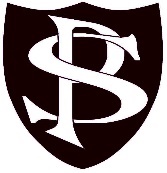 Headteacher:-   Ms J. Sorohan B.Ed. (Hons.) N.P.Q.H.St. Paul’s Road, Withington, Manchester, M20 4PGTel:-   0161 359 5316      E-mail:-   head@st-pauls-pri.manchester.sch.uk Waiting List ApplicationWhere did you hear about our School?Child’s DetailsChild’s First Name _________________________  Child’s Last Name  _______________________  Date of Birth           ______________________________ Gender __________________________Parent DetailsTitle________   First Name _____________________  Last Name _______________________ Relationship to the Child _______________________________________________________Email Address          ____________________________________________________________________Contact Mobile No’s ____________________________________________________________________Address _____________________________________________________________________________________________________________________________________ Post Code _______________________Parents First Language ________________________________________________________Further InformationHave you got an older Brother/Sister currently attending St Paul’s CE Primary School? 	YES / NO     If yes, please give the name and class of sibling_______________________________________________________________________________________Are you eligible for 30 hours funding?YES / NO   If Yes do you know your code ____________________________________________________Does your child have any Special Educational Needs?     YES / NO     If yes please give details       ______________________________________________________________________________________________________________Any Additional Information   ___________________________________________________________________________________________________________________________________________________       Signed ______________________________________   Date ________________________Please return this for to the school office or email admin@st-pauls-pri.manchester.sch.uk.